Stefan der 1.Jahr der Königsehre: 2008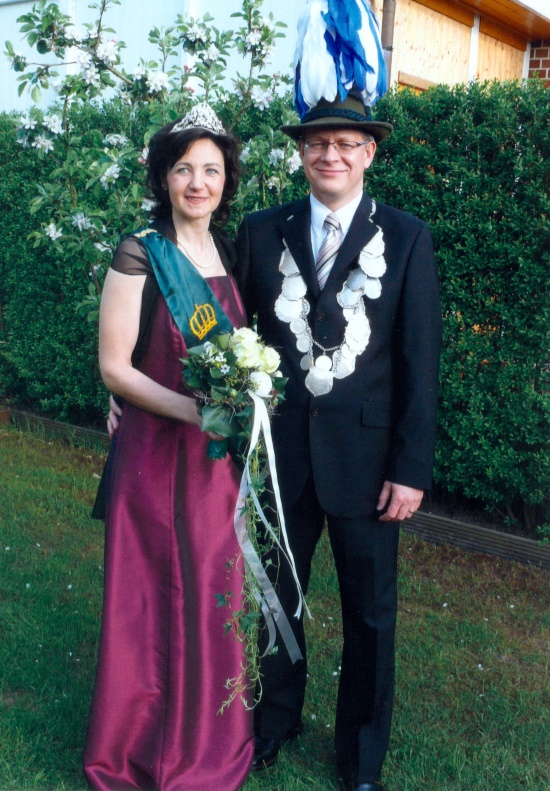 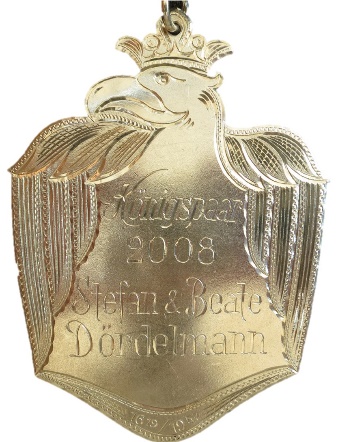 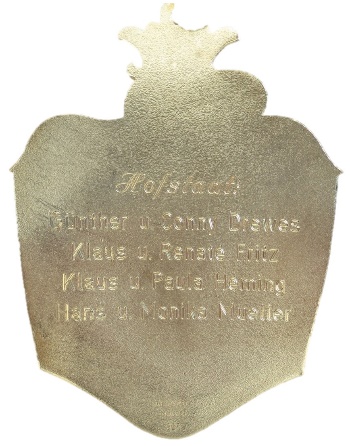 König: Stefan Dördelmann  & Beate Dördelmann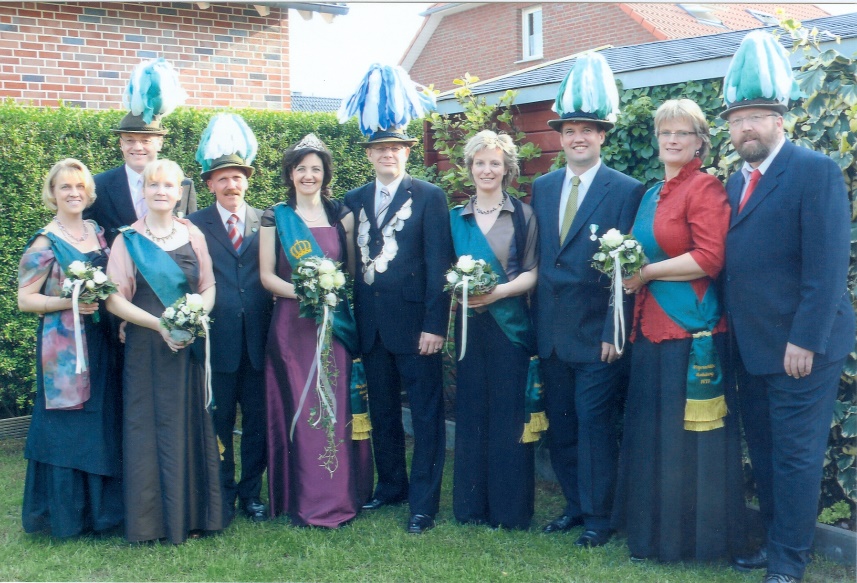 Hofstaat:Günter & Conny Drewes, Klaus & Paula Heming, Klaus & Renate Fritz, Hans & Monika MüllerEinladung:   Einladung 2009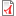 